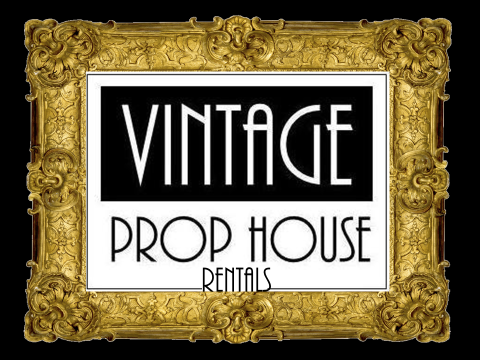 PROP RENTAL AGREEMENT

This constitutes an agreement between Vintage Prop House, LLC and __________________________________[Client] for the rental of properties for _____________________________________________________________[Event] on ______________________________ [Date.]  Billing: The Client shall pay VPH agreed rental fee upon pick-up of rental items. Client must pay within seven (7) business days of receiving an invoice for late returns or any damage done to the rented props. VPH merchandise is not for sale. It is for rental purposes only.Penalties for Late Returns: All items are due back at VPH on or before the Return Date.  If any items are returned after this date, The Client will be charged a late fee until the items are returned to VPH. Replacement Cost: Any damage to or loss of rentals will be charged to the renter based on the listed replacement value as listed on the Inventory Sheet.  This value is determined VPH based on current replacement costs, not market value.  Alterations:The Client agrees to rent all items “as is” with the understanding that they may have imperfections.  Items must be returned in original condition.  Props MAY NOT be altered in any fashion (painting, dyeing, distressing, re-upholstering, etc.) without the consent of VPH. Any added trims must be removed and items must be restored to original condition prior to return or Damages charges will be incurred.  The Client will be charged for changes/damages as determined by VPH.  Damages will be determined within 14 days of returned rentals.  Care of Props:The Client will, with respect to the items entrusted to it under this agreement, exercise the highest degree of care for the safekeeping and preservation of the items rented from VPH. Food items must be properly washed and returned clean. Damage in transit will be the responsibility of The Client.  VPH will not ship any props to The Client. They MUST be picked up in person. Non-liability of VPH:VPH is not responsible or liable to The Client or its employees, independent contractors, and agents for personal injury or death to any person, or property damage arising out of or in connection with said items owned or leased by VPH.  The Company agrees to use the props at the Client’s own risk. PROPS RENTED: ______________________________________________________________________________			______________________________________________________________________________		______________________________________________________________________________		______________________________________________________________________________		______________________________________________________________________________		______________________________________________________________________________TOTAL COST:      ______________________________RETURN DATE:   ______________________________ACCEPTS TERMS OF RENTAL CONTRACT:Signature: _______________________________	Date: __________Print Name: ______________________________Email: __________________________________	Phone:_________________________VINTAGE PROP HOUSEOwner Signature: __________________________________________	Date: ___________Owner Name: 	Emily R. Grden 		Email: vintageprophouse@gmail.com		Phone: 443-987-8581